Efficient photocatalytic core/shell of titanate nanowire/rGO Xiaofang Ye,1,‡ Yang Tian,2,‡ Mengyao Gao,1,‡ Fangjun Cheng,1 Jinshen Lan,1 Han Chen,1 Mark Lanoue,3 Shengli Huang,1,2,4* Z. Ryan Tian2,3,4*1 Engineering Research Center of Micro-nano Optoelectronic Materials and Devices, Ministry of Education, Fujian Key Laboratory of Semiconductor Materials and Applications, CI Center for OSED, Department of Physics, Xiamen University, Xiamen 361005, China2 Material Science and Engineering, University of Arkansas, Fayetteville, AR 72701, USA3 Environmental Dynamics, University of Arkansas, Fayetteville, AR 72701, USA4 Chemistry and Biochemistry, University of Arkansas, Fayetteville, AR 72701, USAContentsImage of Photocatalytic workstationSEM images and EDS spectra of the specimensSAED pattern of the specimensFTIR spectra of the NWsRaman spectra of the specimensXPS of the specimensUV-Vis spectra of the NWs Hyperspectroscopy of the specimensNitrogen adsorption–desorption isotherm of the specimens Adsorption spectra of the degraded MB solution under visible and UV light irradiationPhotocatalytic mechanismImage of photocatalytic study setup.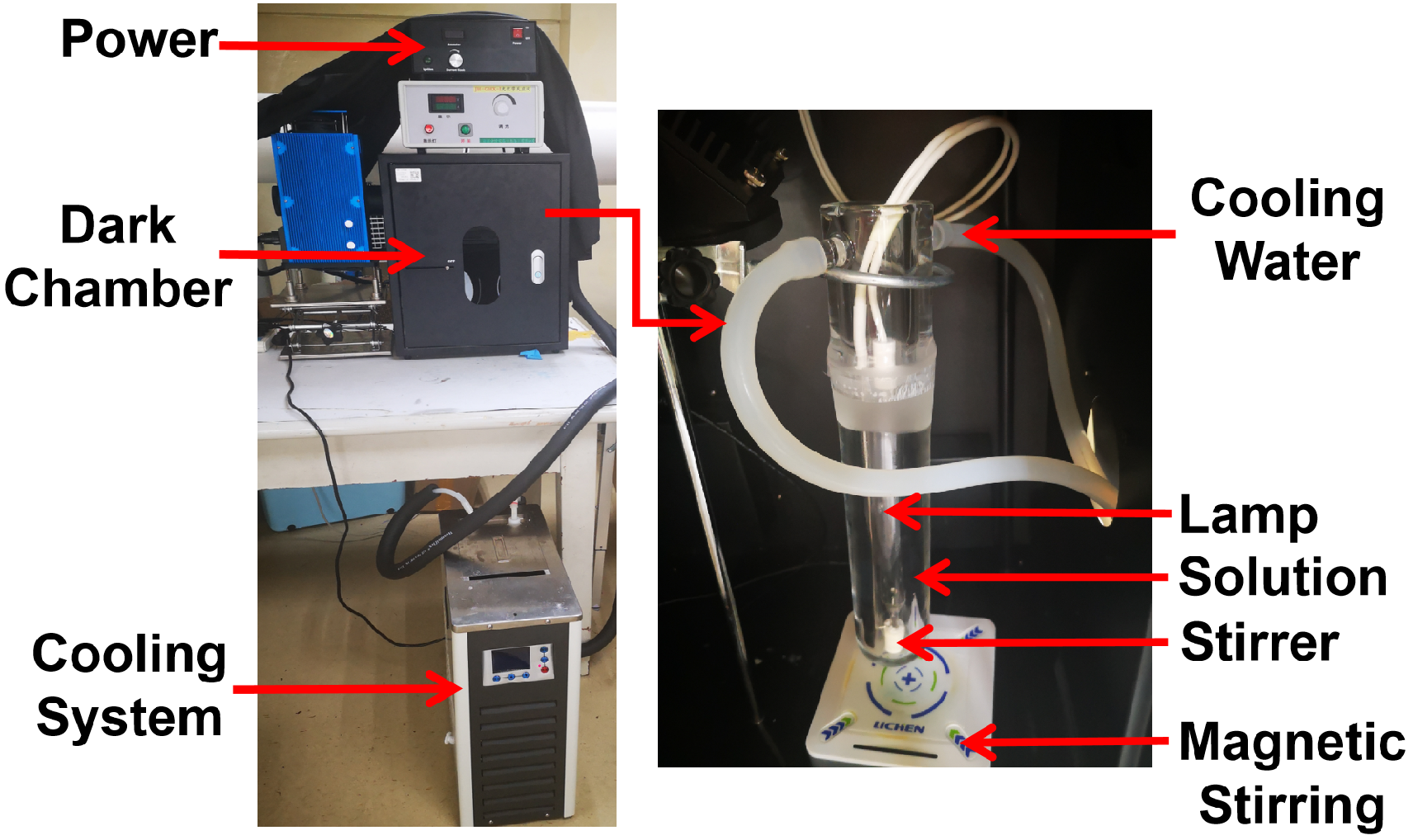 Figure S1. Photocatalytic workstation.SEM images and EDS spectra of the specimens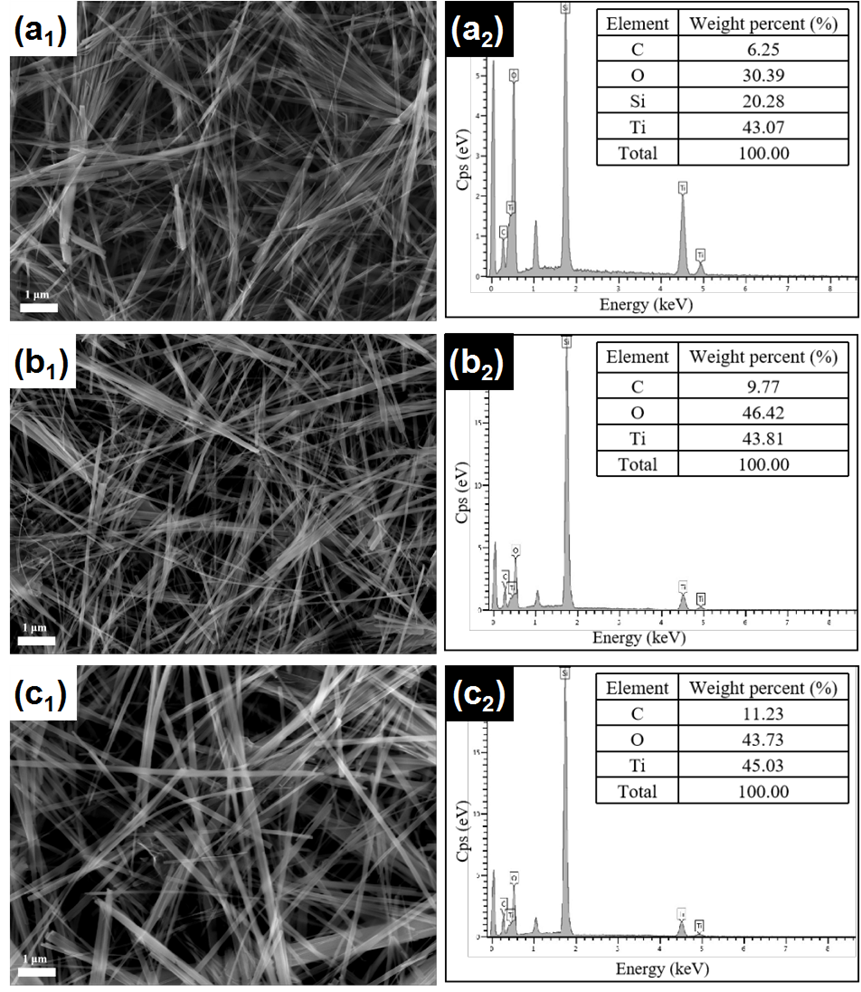 Figure S2. SEM images and EDS spectra of (a1,a2) TiO2 NWs, (b1,b2) TiO2/GO NWs, and (c1,c2) TiO2/rGO NWs.SAED pattern of the specimens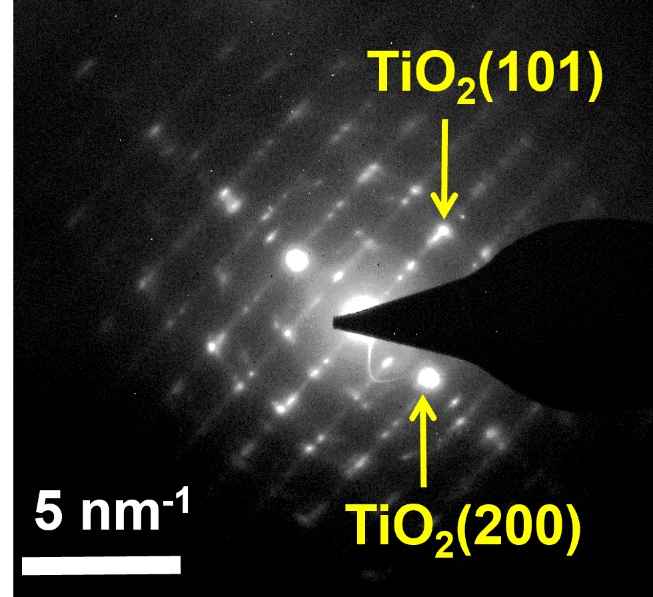 Figure S3. Structural and elemental characterization of the specimens SAED pattern.FTIR spectra of the specimens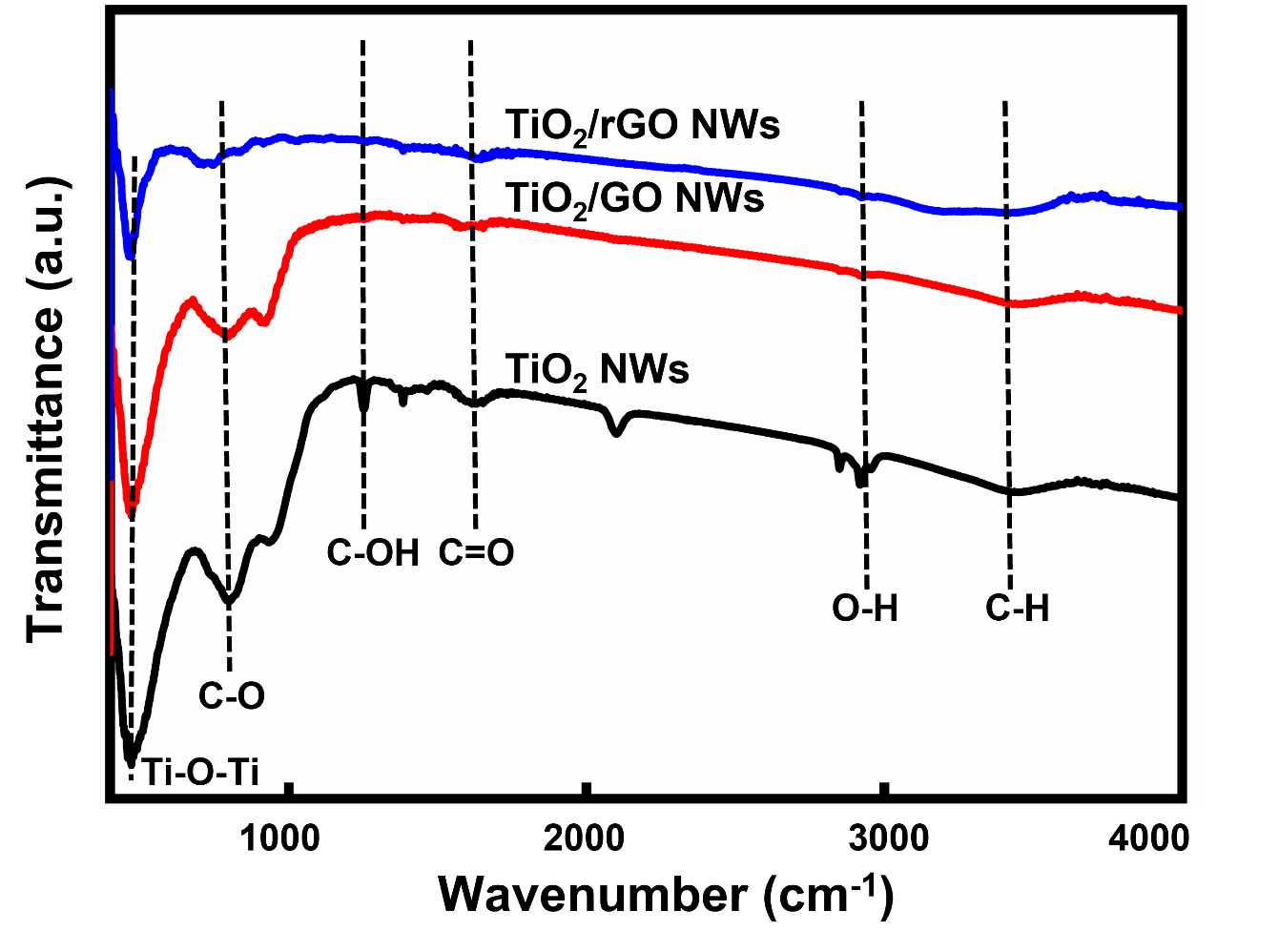 Figure S4. FT-IR spectra of the specimens.Raman spectra of the specimens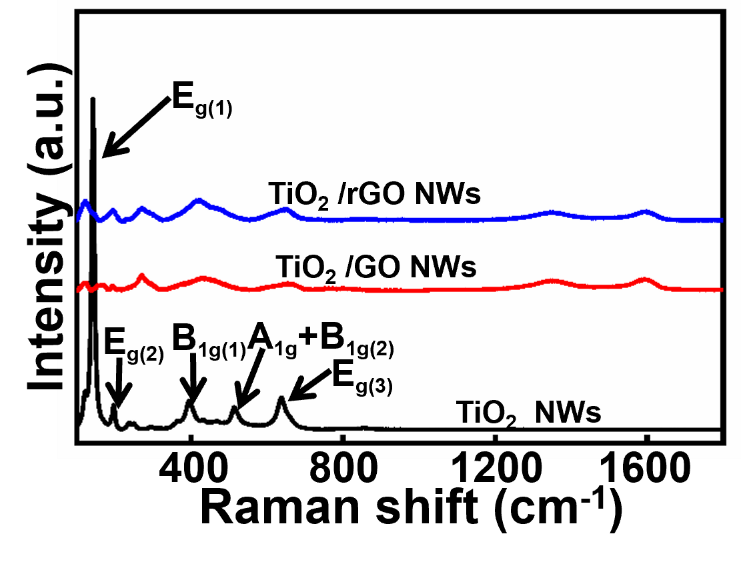 Figure S5. Raman spectra of the specimens.XPS of the specimens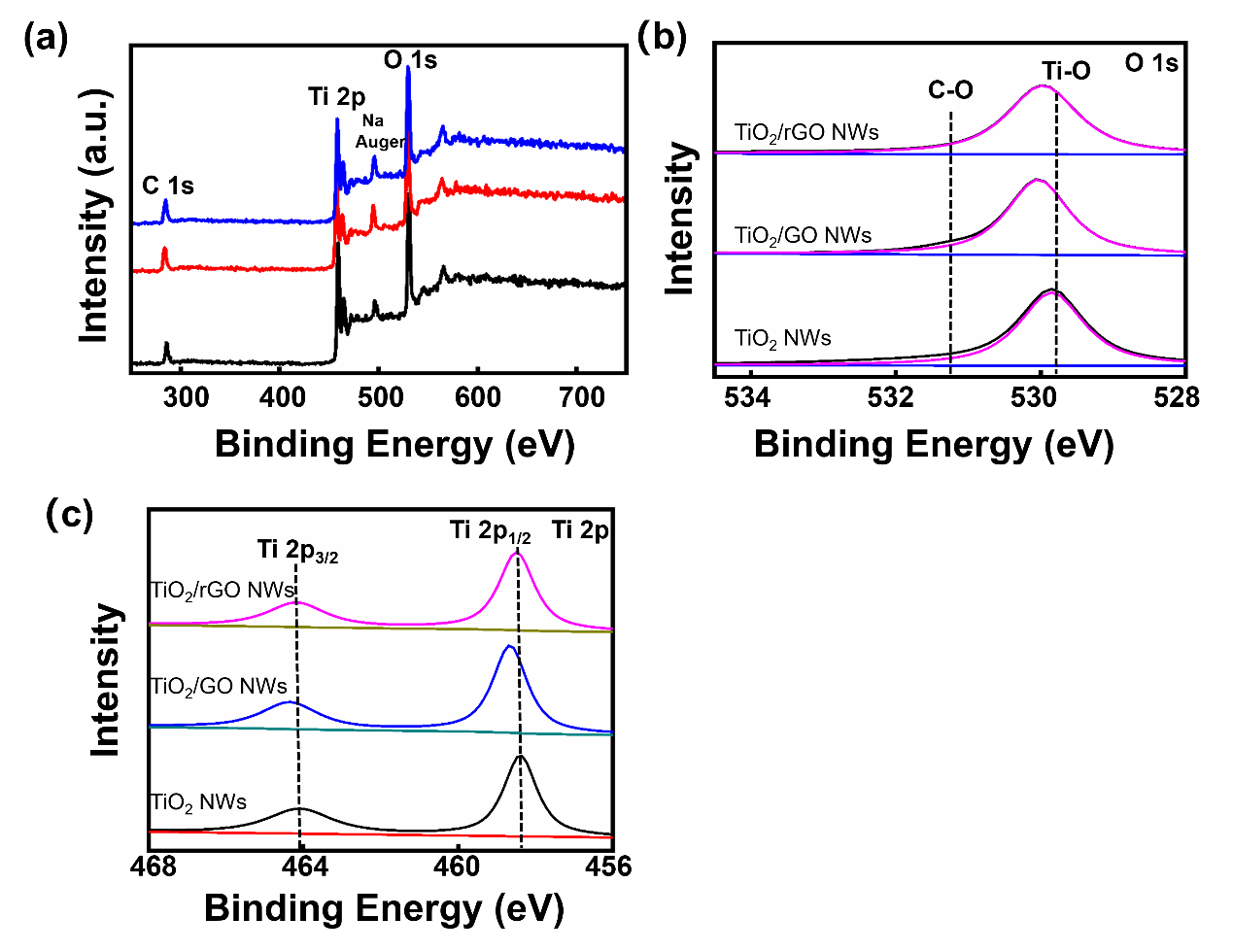 Figure S6. (a) XPS survey spectra; XPS spectra of (b) O 1s, and (c) Ti 2p. UV-Vis spectra of the NWs 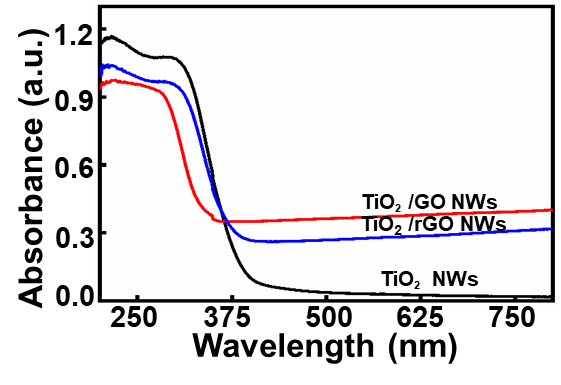 Figure S7. UV-Vis absorption spectra for GO-Titanate NFs, rGO-Titanate NFs, and Titanate NFs.Hyperspectroscopy of the specimens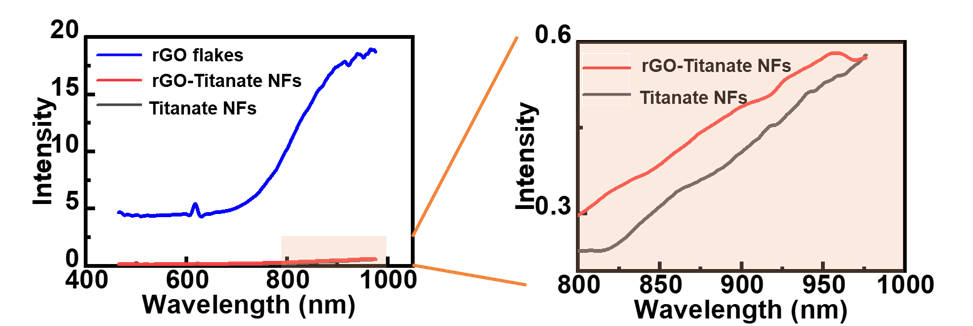 Figure S8. Hyperspectroscopy for rGO flakes, rGO-Titanate NFs, and Titanate NFs.Nitrogen adsorption–desorption isotherm of the specimens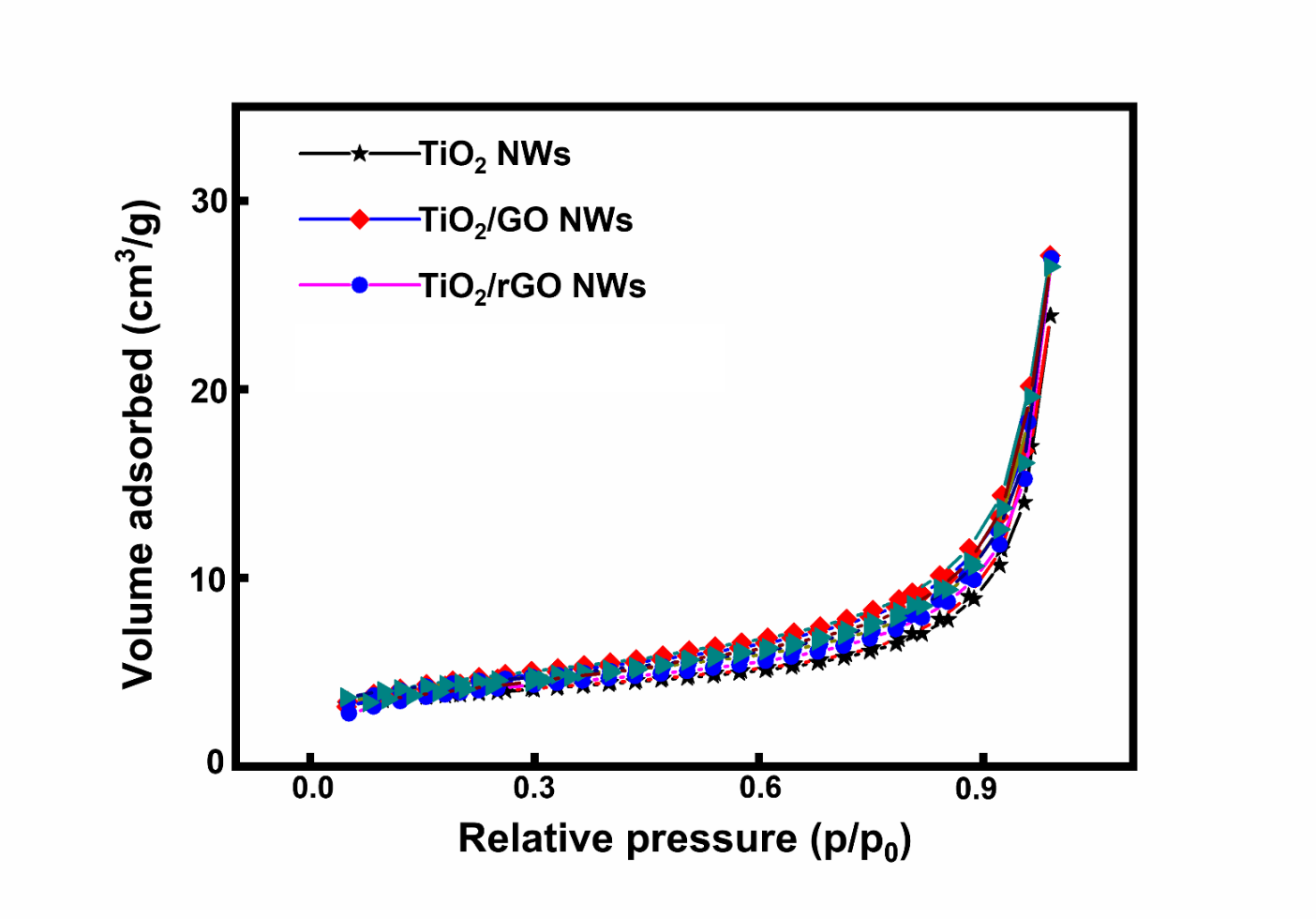 Figure S9. Nitrogen adsorption–desorption isotherm of the specimensAdsorption spectra of the degraded MB solution under visible and UV light irradiation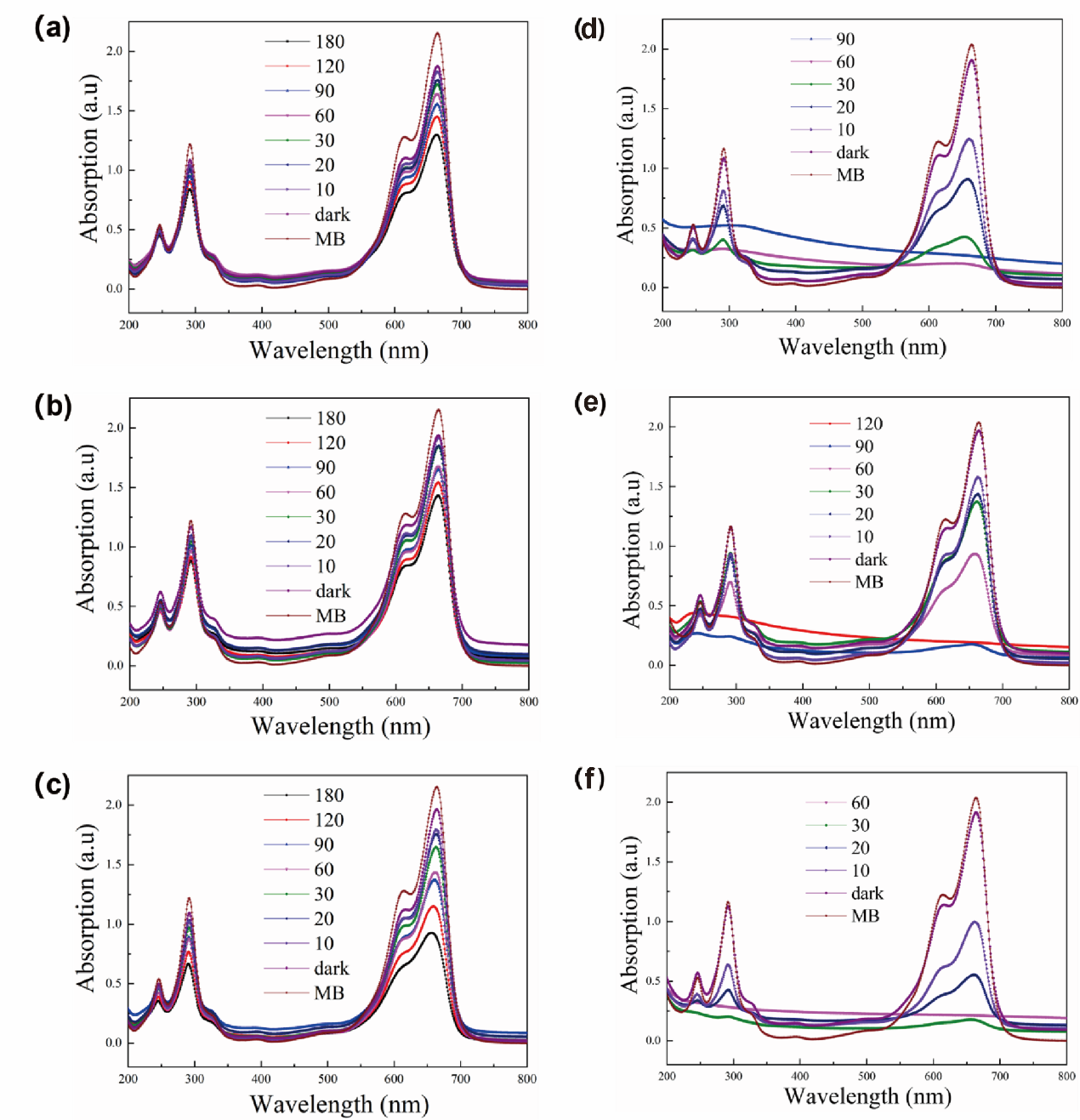 Figure S10. Absorption spectra of degraded MB aqueous solutions as catalyzed by the specimens under visible (a-c) and UV (d-f) light irradiation in different periods: (a)(c) TiO2 NWs, (b)(d) TiO2/GO NWs, and (c)(f) TiO2/rGO NWs.Photocatalytic mechanism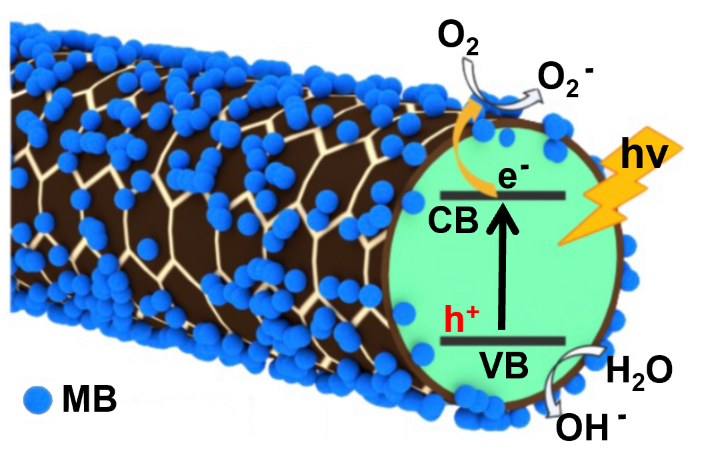 Figure S11. Photocatalytic mechanism.ReferencesD. Ma, X. Li, Y. Guo, Y. Zeng, Acta Photonica Sinica 2017, 46, 1216002.E. Kusiak-Nejman, A. W. Morawski, Applied Catalysis B: Environmental 2019, 253, 179.H. Ding, S. Zhang, J. Chen, X. Hu, Z. Du, Y. Qiu, D. Zhao, Thin Solid Films 2015, 584, 29.A. Shaikh, S. P. Mishra, P. Mohapatra, S. Parida, Journal of Nanoparticle Research 2017, 19, 206.T.-F. Yeh, J.-M. Syu, C. Cheng, T.-H. Chang, H. Teng, Advanced Functional Materials 2010, 20, 2255.